Examens Judo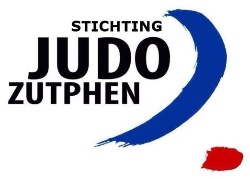 In de week van maandag 5 t/m zaterdag 10 september 2016 vinden weer de halfjaarlijkse judo examens plaats. De examens worden tijdens de normale lesuren afgenomen.  Alle judoka’s vanaf 3 jaar kunnen/mogen aan dit examen deelnemen, de kosten zijn: € 8.50 en dit is inclusief band/slip en diploma. Als je al een judopaspoort hebt, lever die dan ook in. Wil je examen doen, lever dan onderstaand strookje met het geld in een gesloten envelop vóór 3 september in bij je leraar of aan de bar van de judoschool. Ouders zijn welkom om te komen kijken. In Zutphen kan dat vanuit de kantine en in Warnsveld en Vorden vanaf de bank. Zorg er alstublieft wel voor dat het een beetje stil aan de kant blijft.    Algemene Info# Wilt u A.U.B zoveel mogelijk bij het zwembad parkeren en niet voor het hek of op het grasveld.# Wilt u A.U.B niet roken in, voor en om het pand.# Volgende maand is weer de Grote Clubactie, daar krijgen alle kinderen een boekje van. Wij hopen dat iedereen weer meedoet, het geld dat ermee opgehaald wordt gebruiken we om het pand nog meer op te knappen en voor het organiseren van leuke evenementen voor de judoka’s.  # Hebt u zelf nog op- of aanmerkingen of leuke ideeën, kom dan gerust even langs. --------------------------------------------------------           Judo Examens    maandag 5 t/m zaterdag 10 september 2016Voor en achternaam :……………………………………………………………………………Adres:…………………………………………………………………..Postcode:……………Email adres:……………………………………………………………………………………..Geb. Datum:……………………………………………    Geb. Plaats:……………………….Kleur band:……………band met de ……………….slipIk heb les op de ………dag  om…………………….uur. Zutphen/Warnsveld/Vorden